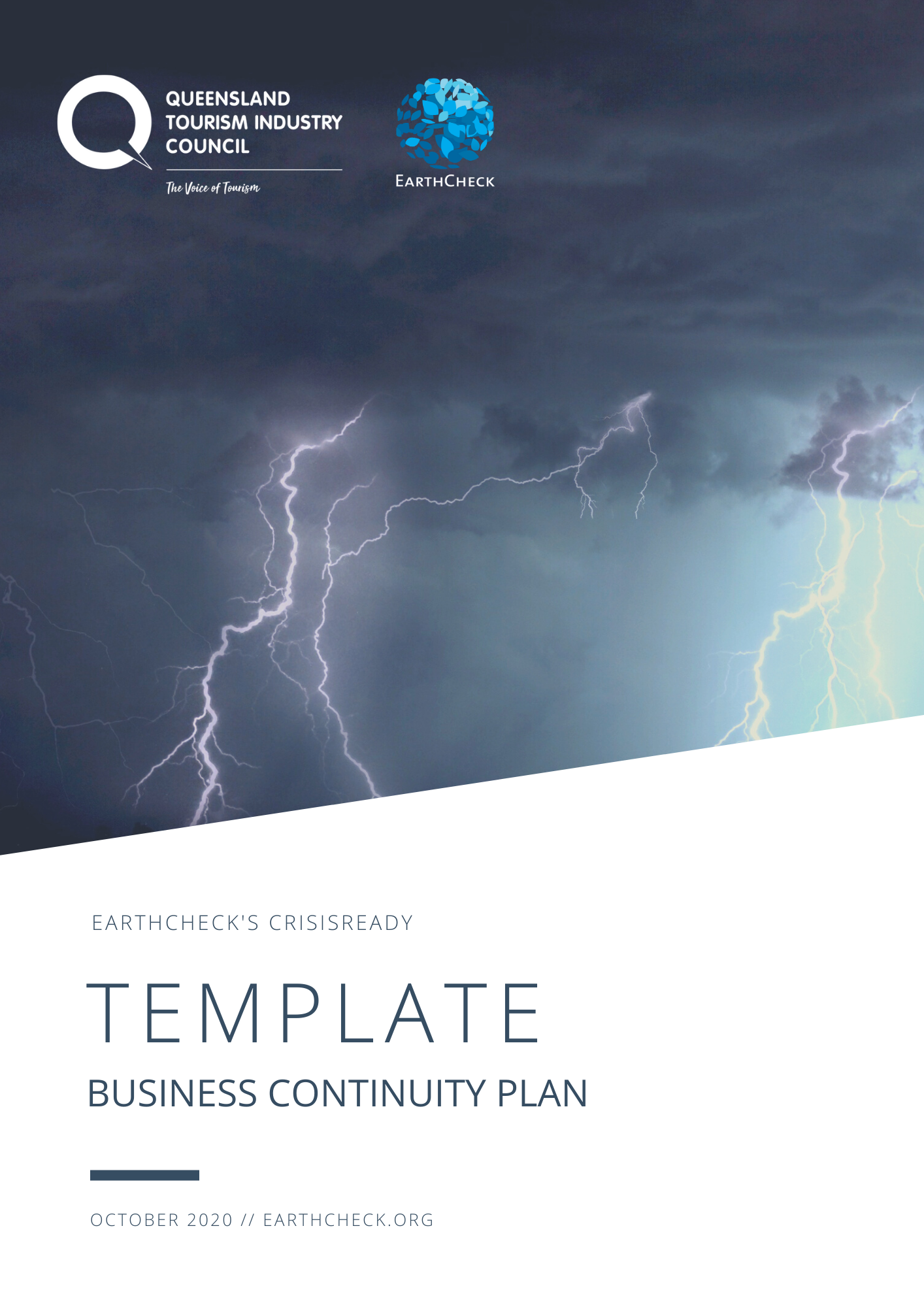 TABLE OF CONTENTSRESPONSE PHASE	11.0	Purpose	42.0	Evacuation Plan	43.0	Triggers and Implications table	44.0	Go-Pack Contents List	55.0	Key Contacts	65.1	Key Contact List – Internal	65.2	Key Contact List – External	76.0	Roles and Responsibilities template	87.0	Contact Hierarchy	108.0	Event Log template	119.0	Communication	129.1	Media Communication Memo	139.2	Message Map	149.3	Press Release Template	159.4	Frequently Asked Media Questions	17RECOVERY PHASE	2010.0	Recovery Plan	2110.1	Recovery Plan (Business Issues)	2110.2	Recovery Plan (Regional Issues)	2311.0	Incident Recovery Checklist	2512.0	Rehearsal, Maintenance & Review Table	27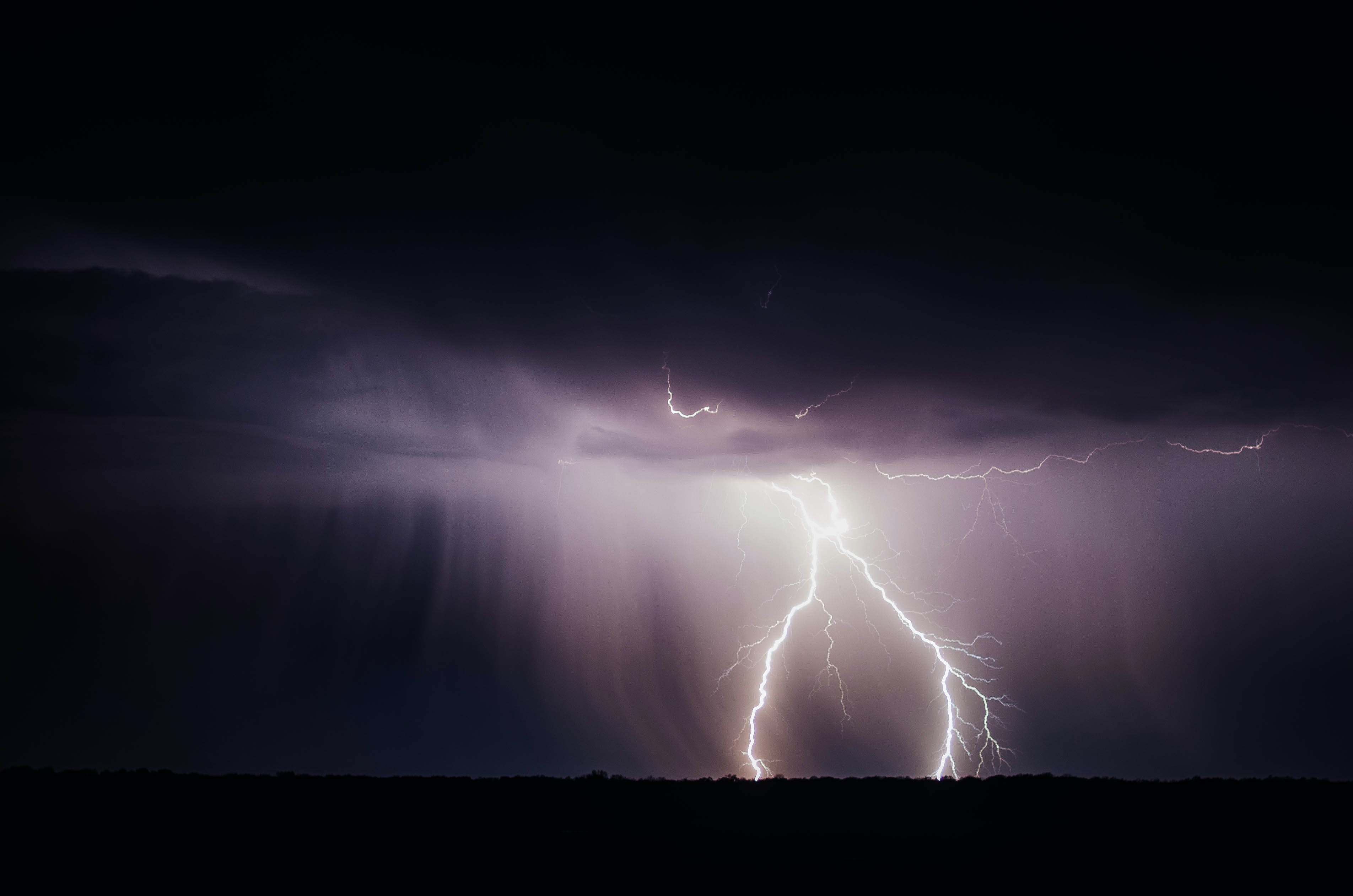 RESPONSE PHASEfive step process for immediate crisis responseCRISIS RESPONSE CHECKLISTPurposeThe purpose of this Incident Response Plan is to enable (insert business) to be able to respond and recover quickly from a crisis. Preparation of this plan will help to minimise the harm caused to the business from a crisis so we can continue to employ staff and welcome visitors.Evacuation PlanWho is doing your Evacuation Plan?  ___________________________Insert a copy of your evacuation plan hereTriggers and Implications tableGo-Pack Contents ListKey ContactsKey Contact List – InternalKey Contact List – ExternalRoles and Responsibilities templateContact HierarchyEvent Log templateCommunicationMedia Communication MemoMessage Map(Pre-filled with an example)Scenario: Leak at impoundmentStakeholder: Members of the local communityConcern:  Safety of drinking waterPress Release TemplateFOR IMMEDIATE RELEASEContact Name: ______________________________Contact Phone Number: ______________________Contact Email Address: _______________________HeadlineOne sentence, 7-10 words, that describes the major point of the release:City __________________________, (Date)Message of Empathy/Caring (if appropriate):Main ParagraphQuickly answers the Who, What, Where, When and Why of the story:Who is affected:What is going on:Where is this taking place:When did this occur:Why is this important:Quote (key points can be made within quotes)From a pre-determined spokesperson. A quote should say what actions [insert company] is taking, telling people what actions they should be taking, or voicing compassion and concern.Name of Spokesperson:Spokesperson’s title:Quote:Key Message 1: _________________________________________________________________________Supporting Point 1.1: __________________________________________________________________Supporting Point 1.2: __________________________________________________________________Supporting Point 1.3: __________________________________________________________________Key Message 2: _________________________________________________________________________Supporting Point 2.1: __________________________________________________________________Supporting Point 2.2: __________________________________________________________________Supporting Point 2.3: __________________________________________________________________Key Message 3: _________________________________________________________________________Supporting Point 3.1: __________________________________________________________________Supporting Point 3.2: __________________________________________________________________Supporting Point 3.3: __________________________________________________________________More InformationFor more information, contact: [Insert name and contact number][Insert Business Name][Insert Phone Number][Insert Website]Frequently Asked Media QuestionsIn the event of death and injuries, there are numerous other questions the media will ask. These include:RECOVERY PHASERecovery Plan Recovery Plan (Business Issues)Recovery Plan (Regional Issues)Incident Recovery ChecklistRehearsal, Maintenance & Review TableName of BusinessInsertPrepared by:InsertDate:InsertDocument DetailsDocument DetailsVersion numberInsertAuthorisation dateInsertAuthorised byInsertExpiry dateInsertTo be revised onInsertIncident Response Checklistor Actions takenHave you:Have you:Have you:Assessed the severity of the incident?Evacuated the site if necessary?Accounted for everyone?Identified any injuries to persons?Contacted Emergency Services?Implemented your Incident Response Plan?Started an Event Log?Activated staff members and resources?Appointed a spokesperson?Gained more information as a priority?Briefed team members on incident?Allocated specific roles and responsibilities?Identified any damage?Identified critical business activities that have been disrupted?Kept staff informed?Contacted key stakeholders?Understood and complied with any regulatory/compliance requirements?Initiated media/public relations response?EventTriggerImplicationIncidentNot part of a standard operating business e.g. Loss of powerEmergencyPoses an immediate threat to human life or serious damage to property or environment e.g. Hail stormCrisisSignificant business disruption and/or potential to impact the overall reputation, viability or profitability of the organisation e.g. Cyclone (category 1-2)DisasterSudden, unplanned calamitous event causing great damage or loss e.g. Cyclone Category 3+, flood, bush fire, storm surgeItemLast UpdatedEvacuation PlanJanuary 2020PersonContact number/sEmailResponsibilities- Bill Smith0400 000 000Bill.Smith@widgets.net.auBC Team Leader- John Jones0400 001 001John.Jones@widgets.net.auAlternate BC Team LeaderKey contactsContact numberContact nameEmergencyEmergency Services (Police/Fire/Ambulance) 000 EmergencySES (Queensland State Emergency Services)EmergencyState Emergency Services – flood and storm hotline 132 500 EmergencyEmergency Management Qld(07) 3884 8085EmergencyHospital Regional Offices (non-emergency)Police Regional Offices (non-emergency)Ambulance Regional Offices (non-emergency)Fire GovernmentCouncil Administration GovernmentQueensland Government (DEEDI)13 25 23Information and ReportingBureau of Meteorology Information and ReportingCrime Stoppers 1800 333 000  Information and ReportingLatest Fire Threat Information Fire Bans & Permits 1300 369 003 1800 020 440Information and ReportingNational Security Hotline 1800 123 400 Information and ReportingPoisons Information Centre 131 126 Business ContactsInsurance company Business ContactsLawyer / solicitor Business ContactsPhone Company Business ContactsSuppliers UtilitiesWater and Sewerage UtilitiesGas UtilitiesElectricity EmploymentFair Work  1300 799 675EmploymentWageline 1300 369 945OtherLifeline 131 114 OtherTourism and Events Queensland 0408 768 948Henry Tuttiett(Henry.Tuttiett@
queensland.com)OtherQTIC 07 3236 1445 Daniel Gschwind RoleDesignated Employee(s)AlternateName:Contact Information:Name:Contact Information:Emergency Responsibilities:Emergency Responsibilities:Emergency Responsibilities:RoleDesignated Employee(s)AlternateName:Contact Information:Name:Contact Information:Emergency Responsibilities:Emergency Responsibilities:Emergency Responsibilities:RoleDesignated Employee(s)AlternateName:Contact Information:Name:Contact Information:Emergency Responsibilities:Emergency Responsibilities:Emergency Responsibilities:Emergency ContactsREMEMBER!Emergency ContactsREMEMBER!Emergency ContactsREMEMBER!DateTimeInformation / Decisions / ActionsInitials0/0/00900 hrs Business Continuity Plan.TLWho is your communicator?What is the crisis?What is the level of situation? (Incident? Emergency? Crisis? Disaster?)When did it happen?Who is the ‘go to’ person?Media spokesperson:(insert name)Contact phone number:(insert phone number)Key Message 1Key Message 2Key Message 3Safe drinking water being provided to the community.We apologize for any concern on inconvenience caused by the situationWorking to control a possible leak.Support Point 1.1Support Point 2.1Support Point 3.1Arranged for potable water supplies.We immediately notified authorities.Using information from monitoring wells.Support Point 1.2Support Point 2.2Support Point 3.2Worked with the local water authorities to provide drinking waterWe’ll continue to provide informationWorking with local authorities.Support Point 1.3Support Point 2.3Support Point 3.3Will continue to provide drinking water until extent of leak determinedAdditional information available from the townWe immediately examined the surrounding area.What has happened?When did this happen?Were you at all prepared to deal with this incident? If yes, how?How many people were on the property at the time of the incident?How many casualties/injuries were there? What are their names?How many escaped and where are they?Is anyone trapped?  If yes, how many, how will you rescue them, how long do you expect this will take and who is in charge of the rescue effort?Has the business been shut down? For how long?Who is scoping the damage to your property?What state and local authorities have been notified and when?Has anything like this happened to your business before?What is happening to other staff while the business is shut down?What have your staff been trained to do in a situation like this?How much is the rescue effort costing?  Who is paying for it?Where were the injured/dead taken?Who discovered them and when?What is being done to rescue remaining dead and injured?Who is assisting the families/ what have the families been told?When was the last fatality/serious injury in the business?Document DetailsDocument DetailsVersion numberInsertAuthorisation dateInsertAuthorised byInsertExpiry dateInsertTo be revised onInsertCritical Business ActivitiesPreventative/Recovery Actions& AlternativesResource Requirements/ OutcomesRecovery Time ObjectiveResponsibilityLiaise WithCompletedProduction Services - haltedre-assess financial position of business including cash flows due to loss of revenue to meet minimal overheadsminimise overheads – review expenses and develop plan of action to reduce fixed and variable overheads include reduction of casual and permanent staff hoursnegotiate with suppliers to prevent build-up of materials and reduce costssource alternative production sitediversify product range and services offered e.g. repairs and restoration.put aside cash reserves to cover costsreduce costs where ableresearch new products and servicesidentify alternative production site.2 weeksBusiness owner/ operator0/0/0Critical Business ActivitiesPreventative/Recovery Actions& AlternativesResource Requirements/ OutcomesRecovery Time ObjectiveResponsibilityLiaise WithCompletedProduction Services - haltedre-assess financial position of business including cash flows due to loss of revenue to meet minimal overheadsminimise overheads – review expenses and develop plan of action to reduce fixed and variable overheads include reduction of casual and permanent staff hoursnegotiate with suppliers to prevent build-up of materials and reduce costssource alternative production sitediversify product range and services offered e.g. repairs and restoration.put aside cash reserves to cover costsreduce costs where ableresearch new products and servicesidentify alternative production site.2 weeksBusiness owner/ operator0/0/0Incident ResponseActionsNow that the crisis is over have you:Now that the crisis is over have you:Now that the crisis is over have you:Refocused efforts towards recovery?Deactivated staff members and resources as necessary?Continued to gather information about the situation as if affects you?Assessed your current financial position?Reviewed cash requirements to restore operations?Taken photos of and documented all damage?Contacted your insurance broker/company?Identified any government assistance you are entitled to?Developed financial goals and timeframes for recovery?Kept staff informed?Kept key stakeholders informed?Identified information requirements and sourced the information?Set priorities, timelines and recovery options?Updated the Recovery Plan?Ensured key customers and media are witness to the recovery process?Cooperated with government and emergency services?Considered opportunity to reimage business?Considered marketing and promotional plans?Involved local community in a recovery alliance?Targeted travel intermediaries in main markets?Used this opportunity to start relationships in new markets?Organised seminars and training on recovery activities for all staff?Prepared a new media and community relations plan?Used recovery period for intensive skill training of staff?Recognised and thanked those that have helped, both internally and externally?Captured lessons learnt from your individual, team and business recovery?Documented the response and recovery processes?Review DateReason for ReviewChanges Made